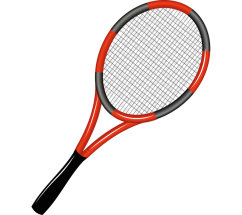 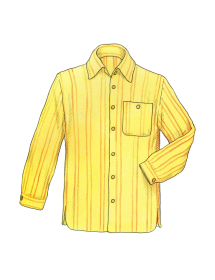 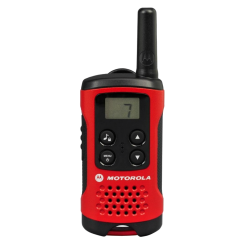 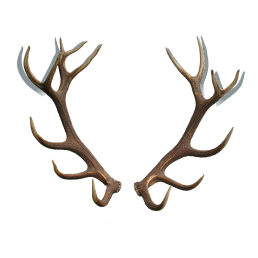 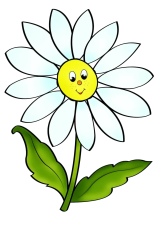 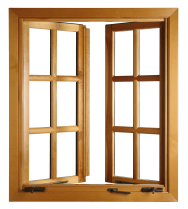 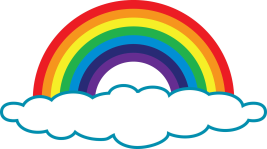 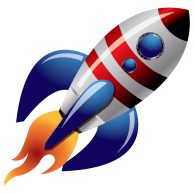 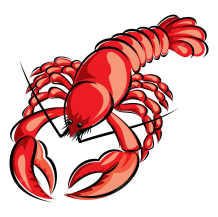 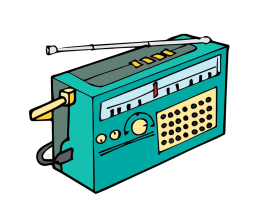 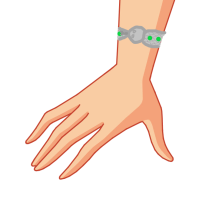 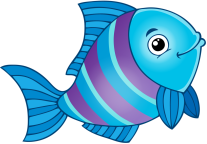 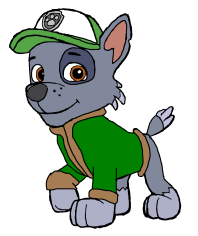 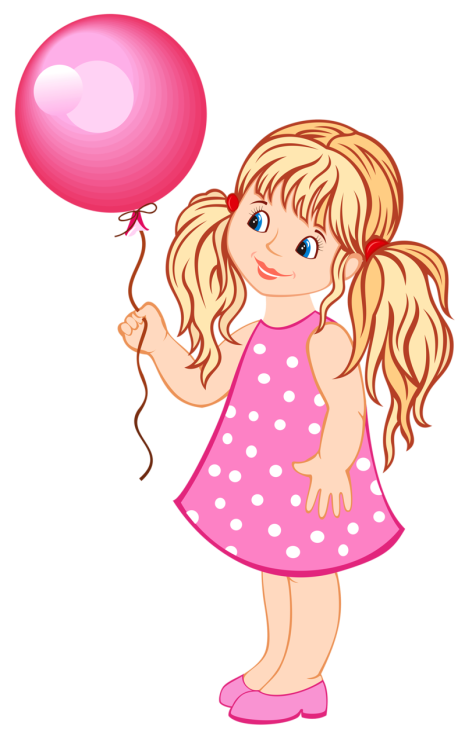 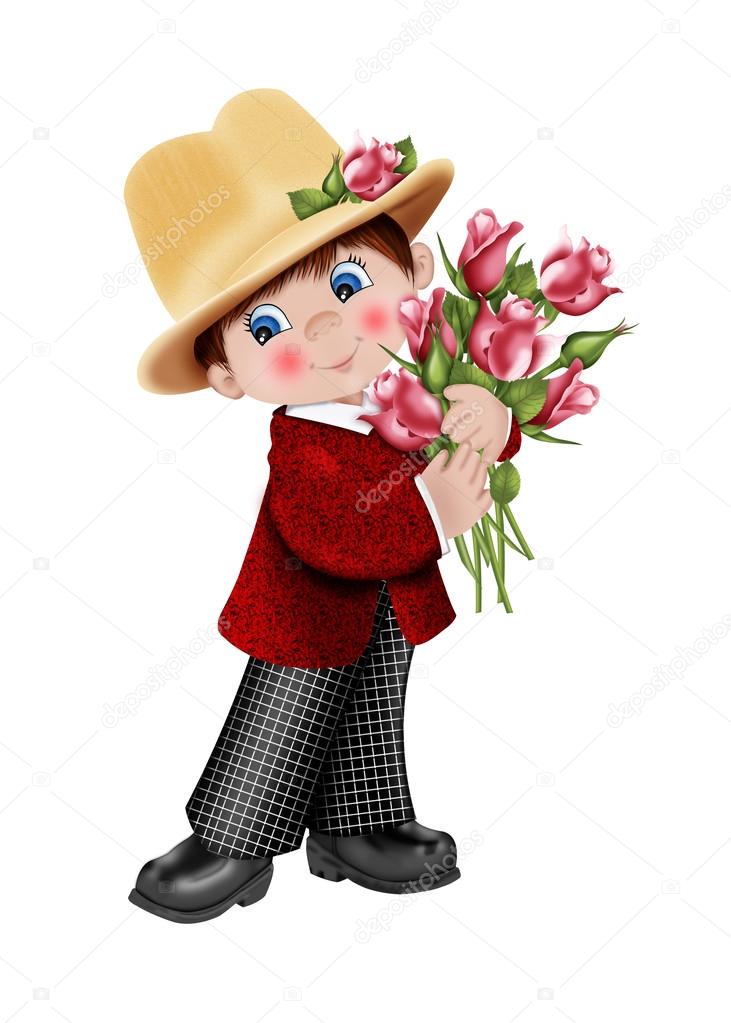 «Рома и Рая»Цель: Автоматизация звука Р (в начале слова).Ход: Рома идёт в гости к Рае. Помоги ему добраться. Для этого двигайся по стрелкам и называй предметы, которые встречаются на твоём пути.Слова: РАДУГА, РЫБА, РОККИ, РАКЕТА, РАДИО, РОМАШКА, РАМА, РАК, РУКА, РАЦИЯ, РОГА, РАКЕТКА, РУБАШКА.